                                                                     TEACHERS PROFILE  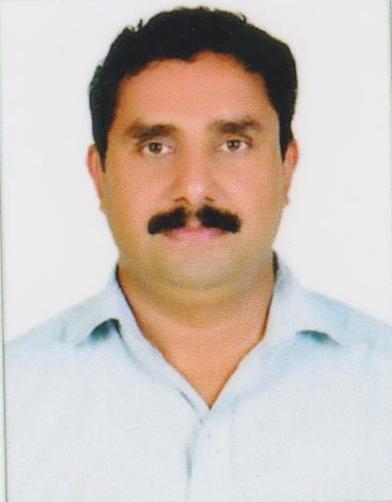 General   Information                                      Educational QualificationsC Research  Details D  SERVICE DETAILSOrientation & Refresher  Courses  Attended SEMINARS/WORKSHOPS  PARTICIPATEDAchievements in   academic activities other than teaching and Research     PublicationsA . Research PapersNameSASIKUMAR PDesignationAsst. ProfessorQualificationMA,  B Ed, NETResearchContact No.8089897778E-mail  IDskmanissery@gmail.comAny Other CourseBoard/UniversityYearRemarksS S L CBoard of Public Exams., Kerala1989Pre DegreeUniversity of Calicut1991B A EnglishUniversity of Calicut1996M A EnglishUniversity of Calicut2001B Ed(English)University of Calicut2007NETUGC2000Ph.DTitleSPACE, PLACE AND MAPPING IN FICTION: A GEOCRITICALSTUDY OF SELECT NOVELS OF ANITA NAIRGuideDr. Yoosaph A.K., Assistant Professor, Department of English, Govt.College, Mokeri, KozhikodeNo. & Date of  RegistrationU.O.No. 8524/2017/AdmnDated, Calicut University.P.O, 10.07.2017UniversityCalicut UniversityDate of Submission of thesisNot SubmittedAwarded or NotDate of Joining in the Govt. service05/06/1998Date of Joining in the present post08/08/2014PEN323184Additional chargesRTI – State Public Information OfficerCoordinator- National seminar- 2015-16Details of Orientation & Refresher/Research Methodology/Short Term Course attendedDetails of Orientation & Refresher/Research Methodology/Short Term Course attendedDetails of Orientation & Refresher/Research Methodology/Short Term Course attendedDetails of Orientation & Refresher/Research Methodology/Short Term Course attendedName of the Course  Duration and DateName of the Centre conducting the CourseSponsoring AgencySponsoring Agency       Soft SkillsRefresher Course12 weeks 29th July 2019 to 18 Oct 2019IIT RoorkeeSWAYAM-NPTEL Online CourseSWAYAM-NPTEL Online CourseAnnual Refresher Programme in English Language Teaching (ARPIT)Refresher Course16 weeks01 Oct 2019 to31 Dec 2019Gujarat UniversityNPTEL – UGC - SWAYAMNPTEL – UGC - SWAYAMInduction Programme(Orientation Programme) 30 Days From 28-09-2020  to 27-10-2020UGC-Human Resource Development Centre (HRDC)University Of KeralaUGCUGCYearName of the workshop/ seminarOrganizing Institution/ Department Date From – To2015 - 16National Seminar - Diasporic Reflections: An Intermingling of Cultural and Subaltern PerspectivesDept of English,SNGS College, Pattambi29/10/2015 - 30/10/20152015 -16Resistance Literature in Colonial MalabarDept of History,SNGS College, Pattambi07/01/20162016 - 17National Seminar: Nation, Body and PerformanceDept of English,SNGS College, Pattambi12/01/2017 - 13/01/20172017 -18National Seminar - Auto Fiction and Local HistoryDept of History,SNGS College, Pattambi14/12/2017 -15/12/20172018-19National Seminar - Theorizing Theory: Post Modern and AfterDept of English,SNGS College, Pattambi25/10/2018 - 26/10/20182019  - 20Natiuonal Workshop - Literary Research : Designs and MethodologyDept of English,SNGS College, Pattambi11/11/2019 - 12/11/20192019-20‘Ideology, ‘Otherness’,  and Tolerance: The Many Pasts of India’ Dept of History,SNGS College, Pattambi23-24 October 2019.Title of paperName of journalYear of publicationISSN numberCyberculture and Spatial Consciousness in Fiction A Study nof T D Ramakrishnan's Sugandhi Enna Andal DevanayakiMalayalam Literary Survey (MLS)2017ISSN 2319 - 3271Mapping Travels of the Deterritorialized: A Study of Anita Nair's  Idris: Keeper of the LightIMPACT: IJRHAL2019ISSN (P) : 2347 - 4564   ISSN(E):   2321- 8878Spatial Identity and Cultural Consciousness in Anita Nair's Idris: Keeper of the LightLanguage in India2019ISSN 1930 - 2940